Rehired Retiree Appointment Management*Process to End Appointment as ScheduledOnce it has been confirmed with the division/supervisor that the Rehired Retiree appointment will end as scheduled and no extension request will be submitted, the HR Field contact (or supervisor) will initiate the termination action in askUS (askus.lbl.gov) as follows:Step 1: In the Human Resources service area, select “Employee Appointments and Resignations”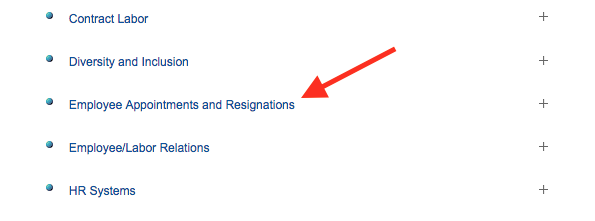 Step 2: Select “End and Employee’s Appointment”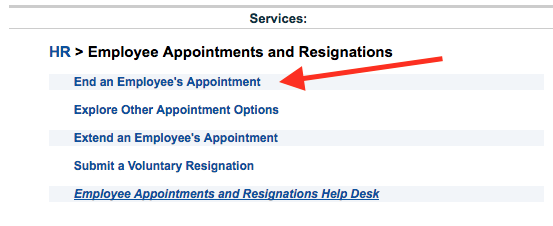 Step 3: Complete the form by filling in the applicable fieldsAre you requesting this for someone else?:   YesRequested For: Supervisor nameEmployee Name: Retiree nameNew Termination End Date: Enter end date (can be same value as the “Current Appointment End Date” fieldComments: Enter “Rehired Retiree appointment expiring. No extension will be requested”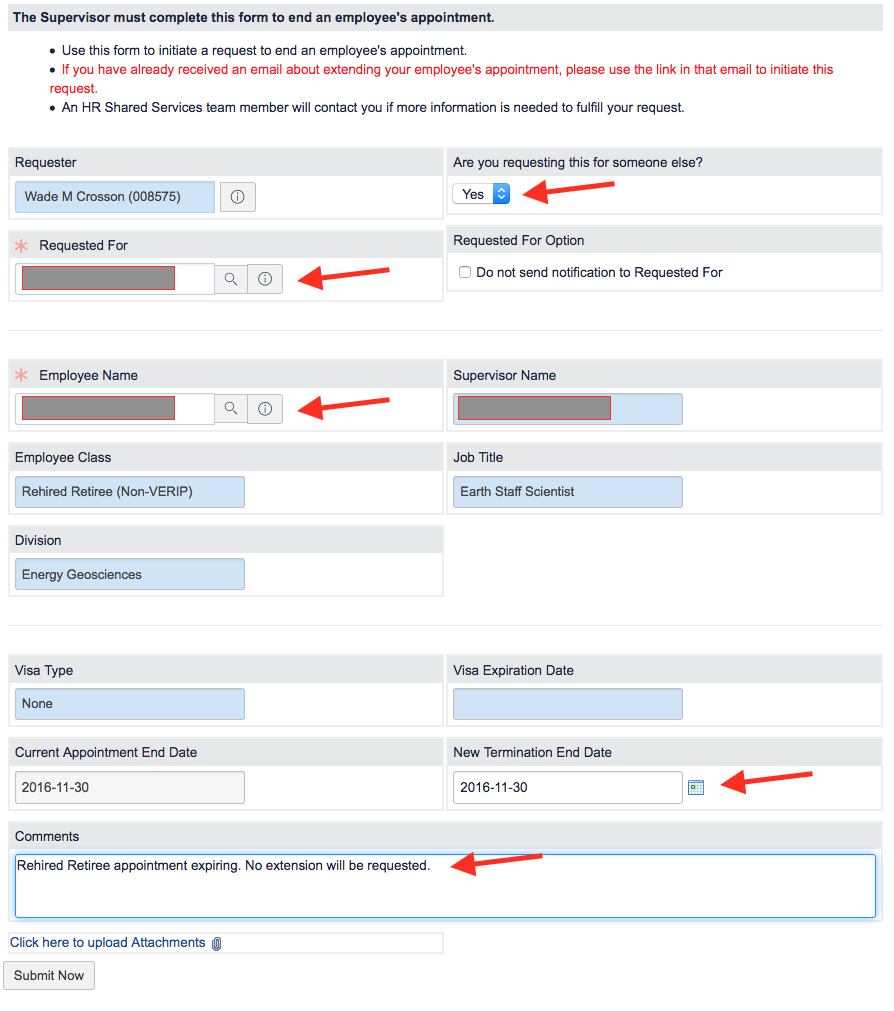 Process ActionResponsible PartyPrepare rehired retiree appointment hire and appointment extension justificationsSupervisor with support from HR FieldHire and Onboarding processHR Shared ServicesTrack and monitor 900 hoursHR FieldTrack and monitor appointment expiration datesHR FieldEnd appointment earlier than scheduledHR Field*End appointment as scheduled Ticket initiated by HR Field, but termination processed by HR Shared Services